Curriculum Vitae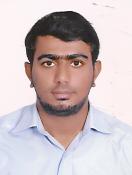 STATEMENT OF PURPOSE“Seeking for a position to work as a part of dynamic crew member in your organization where I could make a significant contribution while developing my skills yet further”ACADEMIC QUALIFICATIONSSLC (Board of Secondary Education- Kerala)PROFESSIONAL EDUCATIONAdobe Photoshop , Page MakerMS Office (MS Word, Excel, PowerPoint)EXPERIENCE in UAE 7 Years Designation	:Self Service SalesmanCompany	:Dubai Co-operative Society                                  (Al islami Foods)                                   Sharjah & Ajman AreaDuration	 :March 2015  to till nowDesignation	: Cash van SalesmanCompany       : Agencies & Trading Company                                 (Nestle Division) Al ainDuration        :  August 2012 to July 2014Designation	: Office Assistance cum DriverCompany      : Nas Insurance Company.Duration        : October2011- July 2012Designation	 :House Driver, AbudhabiDuration         : February2010- August 2011      JOB RESPONSIBILITIESMaintaining good relationship with the customers Achieving the target with the time period.Giving more importance to visibility and availability	Execution of task required for achieving salesEnsure company policy and procedure is maintained by the teamCash invoice and credit invoice trackingCreating the daily sale reports, visibility reports based on the brand wise, item wise and outlet wiseBEHAVIORALCHARACTERISTICSCommitment to quality & resultsResponsibilitySincere in attitudesCAREER OBJECTIVELeading by example and achieving objectives within time bound targets. Strongly prefer organizations that are ready to expand with an emphasis on performance and growth.DECLARATIONI confirm that the information provided by me is true to the best of my knowledge and belief. Necessary documents will be produced as per the requirement.CONTACT INFORMATIONABDUL E-MAIL:ABDUL.338482@2freemail.com 	PERSONAL DETAILSDATE OF BIRTH	:         19.04.1988SEX			:	MALENATIONALITY	:	INDIANMARITAL STATUS	:	MARRIEDLANGUAGES KNOWNENGLISHARABICHINDIMALAYALAMPASSPORT DETAILSPLACE OF ISSUE	:	DubaiDATE OF ISSUE	:	16-10-2016DATE OF EXPIRY	:	15-10-2026
DRIVING LICENSE DETAILSPLACE OF ISSUE	:	Abu DhabiDATE OF EXPIRY	:	16/01/2020